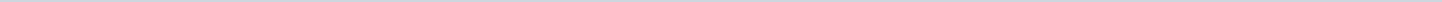 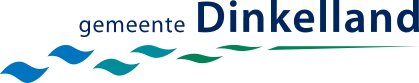 Gemeente DinkellandAangemaakt op:Gemeente Dinkelland28-03-2024 11:27Ingekomen stukken1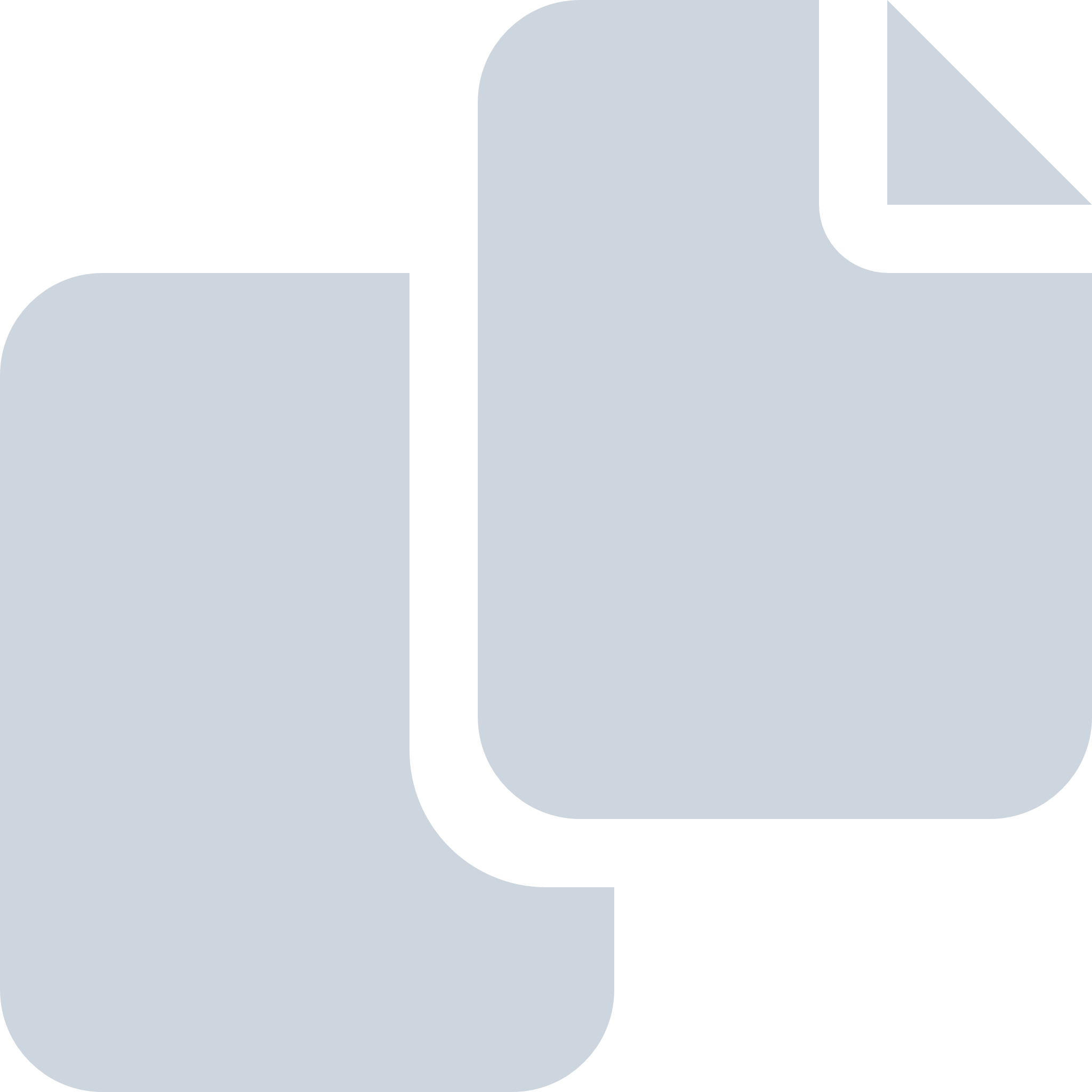 Periode: maart 2020#Naam van documentPub. datumInfo1.Ingekomen stukkenlijst10-03-2020PDF,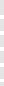 1,38 MB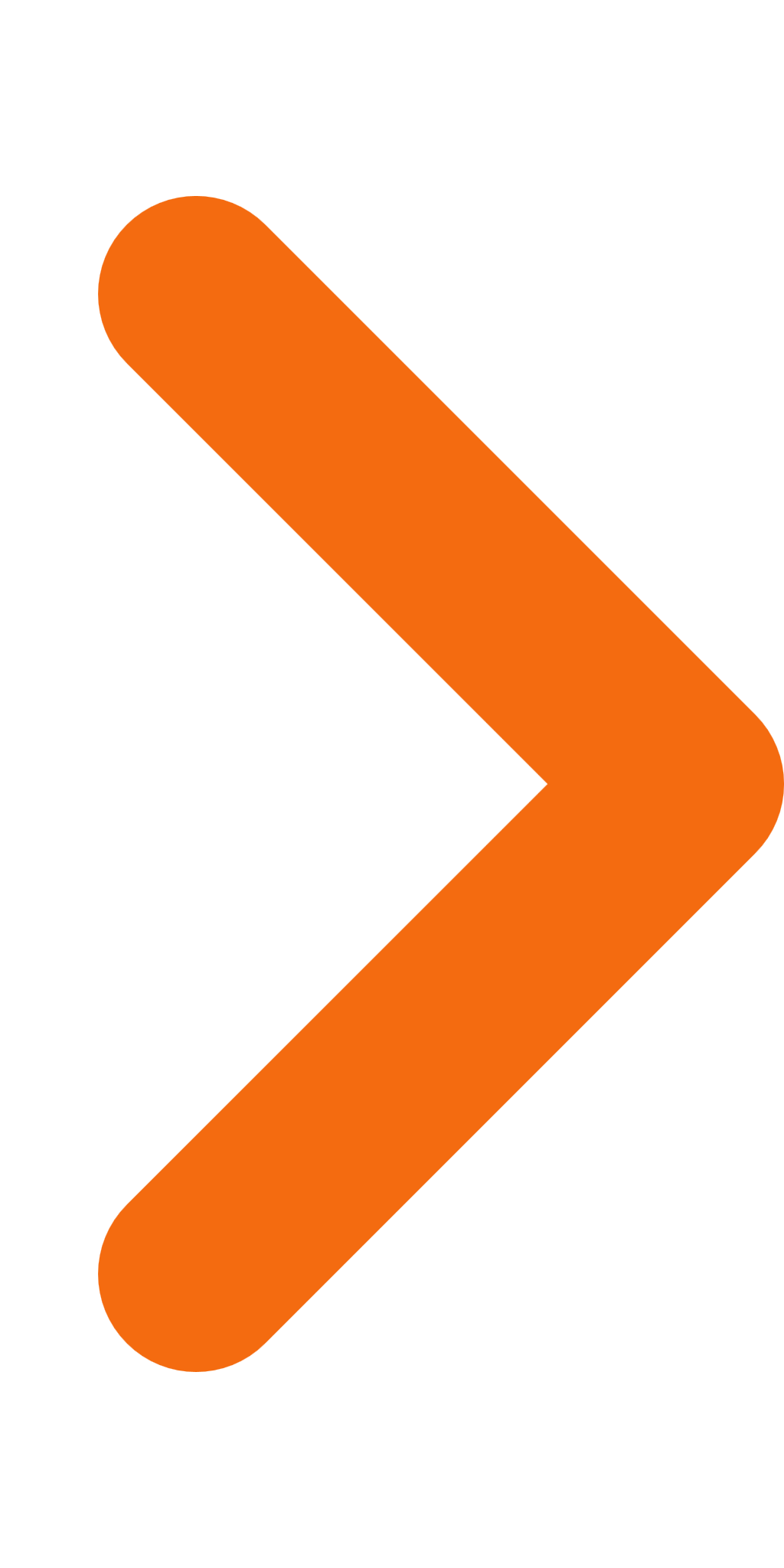 